
SPISAK SUDSKIH TUMAČA ZA GRAD PIROT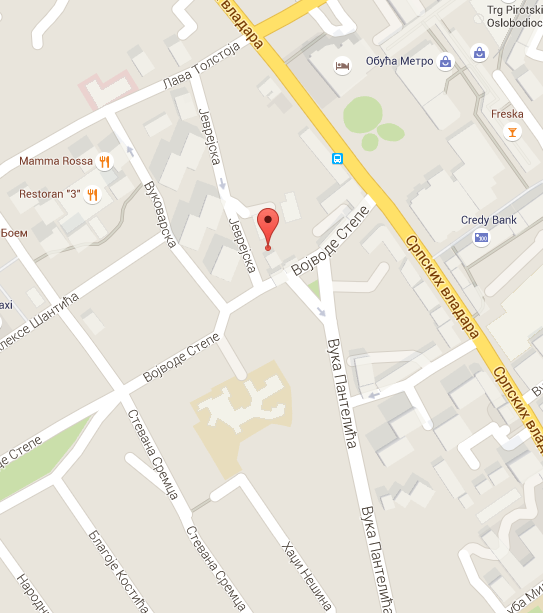 Sudski tumač za engleski jezik Pirot
Sudski tumač za hebrejski jezik Pirot
Sudski tumač za nemački jezik Pirot
Sudski tumač za persijski jezik Pirot
Sudski tumač za francuski jezik Pirot
Sudski tumač za hrvatski jezik Pirot
Sudski tumač za italijanski jezik Pirot
Sudski tumač za japanski jezik Pirot
Sudski tumač za ruski jezik Pirot
Sudski tumač za latinski jezik Pirot
Sudski tumač za norveški jezik Pirot
Sudski tumač za mađarski jezik Pirot
Sudski tumač za švedski jezik Pirot
Sudski tumač za makedonski jezik Pirot
Sudski tumač za španski jezik Pirot
Sudski tumač za pakistanski jezik Pirot
Sudski tumač za kineski jezik Pirot
Sudski tumač za znakovni jezik PirotSudski tumač za bosanski jezik Pirot
Sudski tumač za poljski jezik Pirot
Sudski tumač za arapski jezik Pirot
Sudski tumač za portugalski jezik Pirot
Sudski tumač za albanski jezik Pirot
Sudski tumač za romski jezik Pirot
Sudski tumač za belgijski jezik Pirot
Sudski tumač za rumunski jezik Pirot
Sudski tumač za bugarski jezik Pirot
Sudski tumač za slovački jezik Pirot
Sudski tumač za češki jezik Pirot
Sudski tumač za slovenački jezik Pirot
Sudski tumač za danski jezik Pirot
Sudski tumač za turski jezik Pirot
Sudski tumač za finski jezik Pirot
Sudski tumač za ukrajinski jezik Pirot
Sudski tumač za grčki jezik Pirot
Sudski tumač za holandski jezik Pirot
Sudski tumač za korejski jezik Pirot
Sudski tumač za estonski jezik PirotLokacijaul. Jevrejska bb, 18300 PirotInternetakademijaoxford.comTelefon069/4 – 5555 - 84Radno vreme8:00 AM – 4:00 PM
9:00 AM – 2:00 PM (Subotom)